Lesson 5: Calculating the Area of CirclesTo use the formula to calculate area of a circle.To calculate area given a diameterTo calculate area of a semi-circle or quarter circleTo solve word problems involving areaArea of a CircleArea is the space inside an object.The units of measure are always squared (i.e. 150 cm2).The radius of a circle is the distance from the centre to any point on the circumference of the circle.Formula for Area of a CircleA = r2               = 3.14 x (r x r)*It is important to square the radius before multiplying by pi*1. Calculate the area of the circle.Step 1 Write the required formula.			A = r2Step 2 Substitute the value of the radius into the formula and calculate. Be sure to square the radius before you multiply it by pi.					A = r2					= 3.14 x (8x8)					= 3.14 x 64					= 200.96cm22. Calculate the area of the circle.Step 1 Write the required formula.			A = r2Step 2 Substitute the value of the radius into the formula and calculate. Because you are given a diameter of 7cm, you must divide it by 2 to determine the radius (72 = 3.5)							A = r2					= 3.14 x (3.5x3.5)					= 3.14 x 12.25					= 38.465cm2					= 38.5cm2 3. Calculate the area of the figure.Step 1 We can see this is not a full circle, so we will have to modify the formula.  This shape represents ¼ of a circle, so we will divide the total area by 4.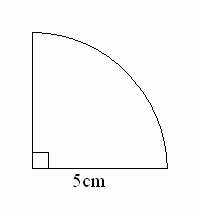 			A = r2)4Step 2 Substitute the value of the radius into the formula and calculate. 						A = r2)4					= 3.14 x (5x5)4					= 3.14 x 25 4					= 19.625cm24. A circular display has a radius of 1.7 m. How much plastic is required to cover the display?Step 1 We are looking for the amount of material to cover the circular display, so, we need to determine the area.Step 2 Write the required formula.				A = r2Step 3 Substitute the value of the radius into the formula and 	calculate.A = r2					= 3.14 x (1.7x1.7)					= 3.14 x 2.89					=9.07m2Step 4 Write a final statement.Approximately 9m² of plastic is needed to cover the display.1. Calculate the area of each circle to 1 decimal place.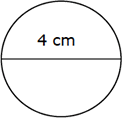 a.b.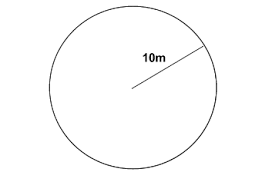 c.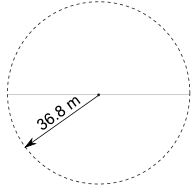 d.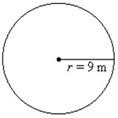 e.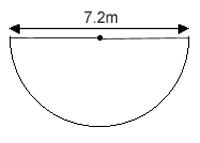 2. How much material do you need to cover a circular pool that has a diameter of 6m?3. You have been asked to paint the surface of your neighbourhood splash pad with a special non-slip paint.  The distance from the center of the splash pad to the outside is 5.2m. How much paint do you need?1. Calculate the area of each circle to one decimal place.2. Ikram is making a circular quilt and has already bought 6m2 of material.  She wants her quilt to have a radius of 1.5m.  Does she have enough material to make her quilt?Learning Goals: Topic: Calculating Area of CirclesExample(s): Practice Questions: Strand 3 Lesson 5 Assessment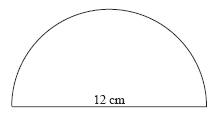 